Family Support Service – Market Engagement Event, 26.09.2017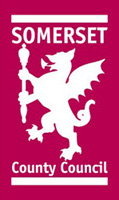 Questions and AnswersGeneralQ1.Have the benefits of commissioning both Health Visitors and School Nurses for 2019 been considered?A1.Yes, it is our current proposal that Health Visitors, School Nurses and Early Help Services are all integrated for 2019.Q2.Are there plans for integrated commissioning with the CCG?A2.CCG are currently reviewing their maternity and paediatric offer. SCC has a good relationship with the CCG and is currently in discussions with them regarding the future of these services.Q3.Estates – is it planned that delivery will be from wider community delivery points? A3.This is the current intention based on it being more cost effective to rent space in community buildings rather than the permanent ownership and maintenance of SCC buildings.Q4.Universal provision – is there any indication of the intended balance between Universal and targeted provision?A4.This is currently under consideration – it is important to establish a universal offer in order to ensure that targeting is correctQ5.What is the current landscape of schools in Somerset in relation to academies?A5.There are 240 schools in Somerset, 40 of which are secondary schools. 75% of these are academies however they are currently working well with the local authority and joint work is being carried out on strategic planning. We have many primary schools with just 20-30 pupils and also have a large number of independent schools. Q6.Is there a family nurse partnership in Somerset?A6.This was attempted in Somerset but was not successful. The current provider of services have developed their own model.Feedback on proposed scopeQ7.Is there a peer support network for Breastfeeding?A7.There is a campaign for volunteers to support this, This does not involve the full 6 week training, however, it does enable someone from the community to provide support. There is a social media campaign related to this.Q8.What is currently available in terms of online support?Q8.NHS Choices, locally produced Apps, text support, PSHE resources. In addition, Somerset Choices is now available however it is acknowledged that this system requires further development. Currently, there is a lack of parent facing support.